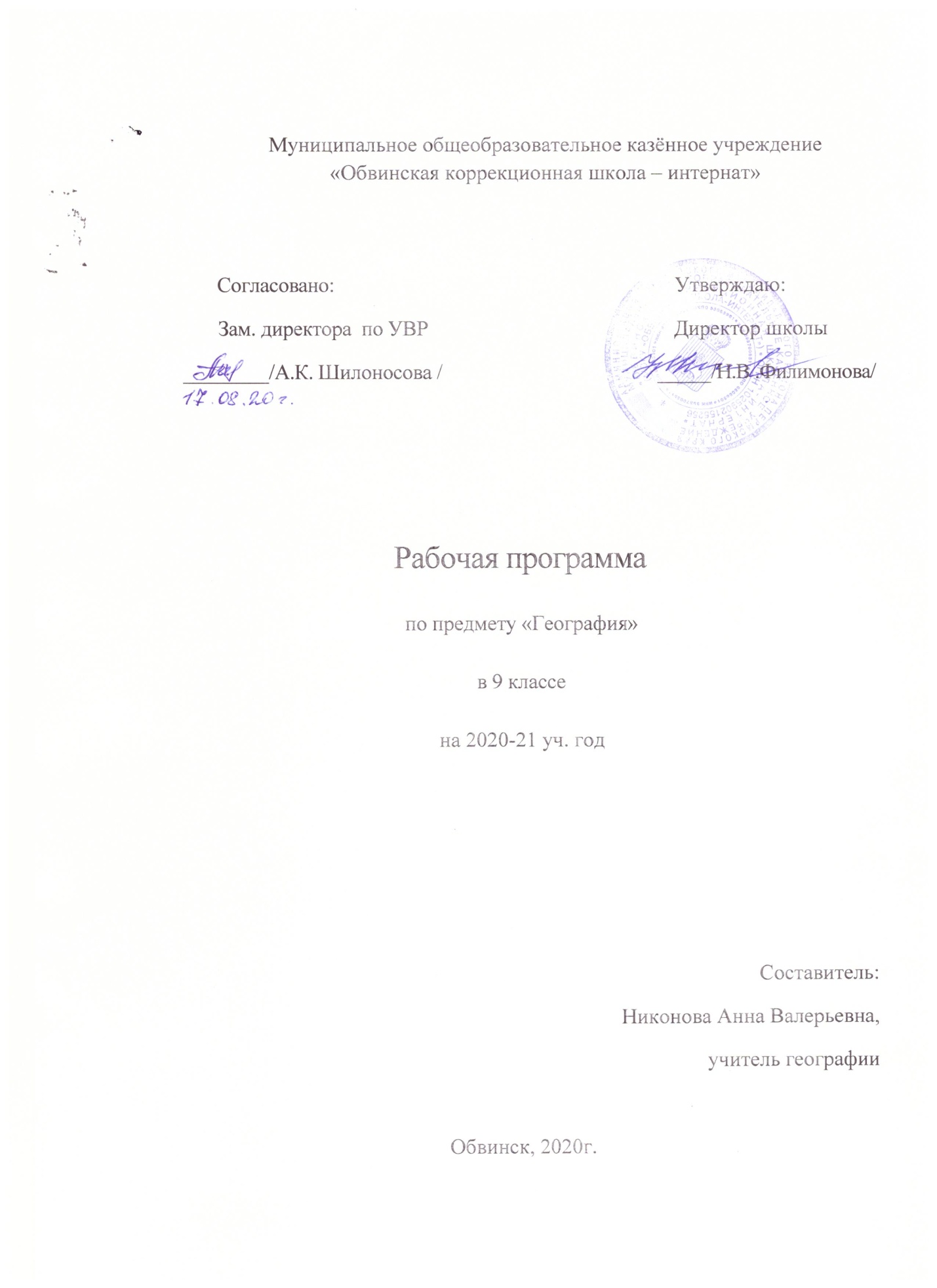 Пояснительная записка   Рабочая программа по географии для 9 класса рассчитана на 68 часов2 часа в неделю.Учебная программа составлена на основе учебного издания «География»  для 9 класса специальных (коррекционных) образовательных учреждений VIII вида, авторами которого являются  Т.М. Лифанова. Москва  «Просвещение» 2016 год.   Изучение географии нашей страны, а также материков и океанов в специальной (коррекционной) школе, расширяет представления детей с нарушением интеллекта об окружающем мире. География даёт благодатный материал для патриотического, интернационального, эстетического и экологического воспитания учащихся.  Основной целью  курса географии является развитие и коррекция познавательной деятельности учащихся с интеллектуальной  недостаточностью.  Задачи: научить детей анализировать, сравнивать изучаемые объекты и явления, понимать причинно- следственные зависимости. Работа с символическими пособиями, какими являются план и географическая карта, учит абстрагироваться, развивает воображение учащихся. Систематическая словарная работа на уроках географии расширяет лексический запас детей со сниженным интеллектом, помогает им правильно употреблять новые слова в связной речи. Программа составлена с учётом особенностей умственного развития данной категории детей.  Курс географии имеет много смежных тем с природоведением, естествознанием, историей, русским языком, чтением, математикой, изобразительной деятельностью, черчением, домоводством и другими предметами, а также предусматривает опору на знания, полученные на уроках «Живой мир» и «Природоведение». Учитывая общие и специальные задачи коррекционной школы, программа и методика преподавания предусматривают повторяемость материала (в разных формах и объёме). Ряд тем постепенно усложняется и расширяется от 6 к 9 классу, что способствует более прочному усвоению элементарных географических знаний учащимися с интеллектуальной недостаточностью.Учащиеся должны знать:Государства, их положение на материке, основное население и столицы;Особенности географического положения государств ближнего зарубежья, природные условия, основное население и столицы этих государств.Учащиеся должны уметь:Определять  на карте полушарий географическое положение и очертания берегов каждого материка, давать элементарное описание их природных условий;Находить на политической карте изученные государства  и столицы, переносить названия на контурную карту.                                         География.  9 класс                                            2 ч в неделю - 68 ч в год.Автор: Т.М.Лифанова. Е.Н.Соломина.  «География»Издательство «Просвещение» Москва 2016 год.№ТемаКоррекционная составляющаяЧасыПримечание1.Политическая карта Евразии«Аналогия»1ч.2.Западная Европа.8 ч.Великобритания: Географическое положение, природа, экономика«Что лишнее»1ч.ИКТ3.Великобритания: Население, культура, обычаи и традиции«От общего к частному»1ч.колония4.Франция: Географическое положение, природа, экономика«Круги на воде»1ч.ИКТ5.Франция: Население, культура, обычаи и традиции«Исключи лишнее слово»1ч.коллективизация6.Германия«Найди причину»1ч.ИКТ7.Австрия«Аналогия»1ч.8.Швейцария «Круги на воде»1ч.ИКТ9.Обобщающий урок: Страны Западной Европы.1ч.10.Южная Европа. 5 ч.Испания«Кто есть кто? Что есть что?»1ч.11.Португалия«От общего к частному»1ч.12.Италия:Население, культура, обычаи и традиции.«Найди причину»1ч.ИКТ13Греция.«Исключи лишнее слово»1ч.ИКТ14.Обобщающий урок: Страны южной Европы.«Аналогия»1ч.15.Северная Европа. 4ч.Норвегия.«От общего к частному»1ч.ИКТ16.Швеция.«Змейка»1ч.ИКТ17.Финляндия.«От общего к частному»1ч.ИКТ18.Обобщающий урок: Страны северной Европы.1ч.19.Восточная Европа. 7ч.Польша.«От общего к частному»1ч.ИКТ20.Чехия.«Круги на воде»1ч.21.Словакия«Аналогия»1ч.22.Венгрия.«Круги на воде»1ч.ИКТ23.Румыния.«Змейка»1ч.24.Сербия.Черногория.Болгария.«Найди причину»25.Обобщающий урок: Страны восточной Европы.1ч.26.Страны Балтии. 13ч.Эстония.«Аналогия»1ч.27.Латвия.«От общего к частному»1ч.28.Литва.«Круги на воде»1ч.29.Республика Беларусь.1ч.30.Украина.«Аналогия»1ч.ИКТ31.Молдавия.«Найди причину»1ч.32.Центральная Азия.«От общего к частному»1ч.33.Казахстан.«Исключи лишнее слово»1ч.ИКТ34.Узбекистан.«Аналогия»1ч.ИКТ35.Туркменистан.1ч.ИКТ36.Киргизия.«Круги на воде»1ч.37.Таджикистан.«Найди причину»1ч.38.Обобщающий урок. Страны центральной Азии,«Аналогия»1Ч.39.Юго-Западная Азия. 8ч.Грузия.«Аналогия»1ч.ИКТ40.Азербайджан.«От общего к частному»1ч.ИКТ41.Армения.«Найди причину»1ч.ИКТ42.Турция.«Исключи лишнее слово»1ч.43.Ирак.«Круги на воде»1ч.44.Иран.«Аналогия»1ч.45.Афганистан.«Змейка»1ч.46.Обобщающий урок.Страны Юго-Западной Азии.1ч.47.Южная Азия. 2ч.Индия: Географическое положение, природа, экономика.«От общего к частному»1ч.ИКТ48.Индия: Население, культура, обычаи и традиции«Найди причину»1ч.49.Восточная Азия. 7ч.Китай: Географическое положение, природа, экономика«Аналогия»1ч.ИКТ50.Китай: Население, культура, обычаи и традиции«От общего к частному»1ч.51.Монголия.«Исключи лишнее слово»1ч.ИКТ52.Корейская Народно-Демократическая Республика (КДНР)«Объясни значение слова»1ч.53.Республика Корея.«От общего к частному»1ч.54.Япония: Географическое положение, природа, экономика«Что лишнее?»1ч.ИКТ55.Япония: Население, культура, обычаи и традиции1ч.ИКТ56.Обобщающий урок: Страны Восточной Азии.1ч.57.Юго-Восточная Азия 2ч.Таиланд.«Исключи лишнее слово»1ч.ИКТ58.Вьетнам.«Найди причину»1ч.59.Россия. 9ч.Границы России.«От общего к частному»1ч.ИКТ60.Россия (Российская Федерация) -  крупнейшее государство Евразии«Найди причину»1ч.ИКТ61.Административное деление России.«Исключи лишнее слово»1ч.62.Столица и крупные города России.«Анаграммы»1ч.ИКТ63.Пермский край.Географическое положение.«От общего к частному»1ч.ИКТ64.Реки Пермского края.1ч.65.Крупные города Пермского края.1ч.ИКТ66.Достопримечательности Пермского края.1ч.67.Народы, традиции, обычаи.1ч.ИКТ68.Обобщающий урок за год.«Что лишнее?»1ч.